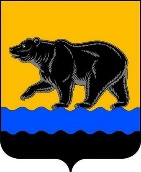 администрация города нефтеюганскаДЕПАРТАМЕНТ ФИНАНСОВ администрации города нефтеюганскаприказ16.06.2022										        № 74-нпг.НефтеюганскО внесении изменений в приказ департамента финансов администрации города Нефтеюганска от 27.05.2021 № 61-нп «Об утверждении типовой формы соглашения о предоставлении из бюджета города Нефтеюганска субсидии некоммерческой организации, не являющейся государственным (муниципальным) учреждением»В соответствии Бюджетным кодексом Российской Федерации, Постановлением Правительства Российской Федерации от 18.09.2020 № 1492 «Об общих требованиях к нормативным правовым актам, муниципальным правовым актам, регулирующим предоставление субсидий, в том числе грантов в форме субсидий, юридическим лицам, индивидуальным предпринимателям,                        а также физическим лицам - производителям товаров, работ, услуг, и                                         о признании утратившими силу некоторых актов Правительства Российской Федерации и отдельных положений некоторых актов Правительства Российской Федерации» приказываю:1.Внести изменения в приказ департамента финансов администрации города Нефтеюганска от 27.05.2021 № 61-нп «Об утверждении типовой формы соглашения о предоставлении из бюджета города Нефтеюганска субсидии некоммерческой организации, не являющейся государственным (муниципальным) учреждением» (с изменениями, внесенными приказами департамента финансов администрации города Нефтеюганска                                        от 10.09.2021 № 145-нп, от 04.04.2022 № 35-нп), а именно: в приложении к приказу: 1.1.Раздел 3 дополнить пунктом 3.4 следующего содержания:«3.4.Предоставление Субсидии осуществляется в соответствии со следующими условиями, предусмотренными нормативными правовыми актами города Нефтеюганска, регулирующими казначейское сопровождение и (или) осуществление операций с применением казначейского обеспечения обязательств12.1:  3.4.1.__________________________________________________________;3.4.2._________________________________________________________.».1.2.Сноску 12.1 изложить в следующей редакции:«<12.1>Предусматривается в случае, если в соответствии с бюджетным законодательством Российской Федерации предоставление Субсидии осуществляется в рамках казначейского сопровождения и (или) с применением казначейского обеспечения обязательств в порядке, установленном бюджетным  законодательством Российской Федерации. Указываются иные конкретные условия, установленные нормативными правовыми актами города Нефтеюганска, регулирующими казначейское сопровождение и (или) осуществление операций с применением казначейского обеспечения обязательств.».2.Обнародовать (опубликовать) приказ в газете «Здравствуйте, нефтеюганцы!».3.Департаменту по делам администрации города (Белякова С.В.) разместить приказ на официальном сайте органов местного самоуправления города Нефтеюганска в сети Интернет.4.Приказ вступает в силу после его официального опубликования.        Исполняющий обязанностидиректора департамента финансов       	                                           З.Ш.Шагиева